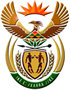 DEPARTMENT: PUBLIC ENTERPRISESREPUBLIC OF SOUTH AFRICANATIONAL ASSEMBLYQUESTION FOR WRITTEN REPLYQUESTION NO.: 18911891.	Ms H O Mkhaliphi (EFF) to ask the Minister of Public Enterprises:Whether the Chief Executive Officer of Transnet intends to sell the assets of Transnet to the private sector; if not, what is the position in this regard, if so, (a) which assets will be sold, (b) what process is followed to decide which assets should be sold and (c) what are the reasons that Transnet is selling its assets? NW2399EReply:According to the information received from Transnet	No, Transnet is not planning to sell assets to the private sector. However, it is in the process of considering how its asset base is best positioned to deliver on the requirements of the business. We are however looking for opportunities to partner with the private sector. This is in order to promote economic transformation and to mobilise private sector capital for important projects.Not applicableNot applicableNot applicable